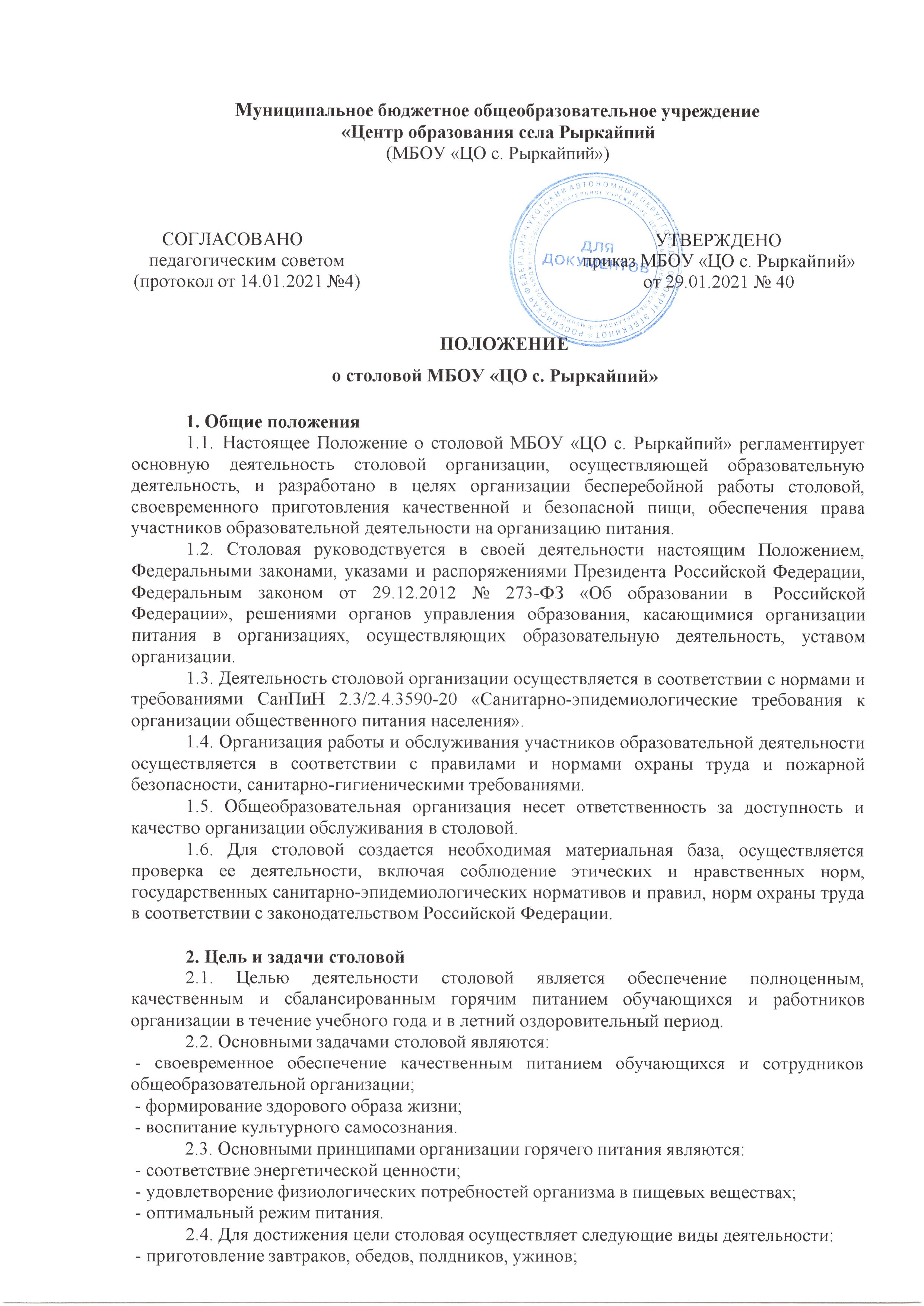 производство выпечки изделий из теста;организация мероприятий и обслуживание праздников в организации.Характеристика столовойСтоловая является внутренним структурным подразделением организации, осуществляющей образовательную деятельность.Столовая оснащена вентиляционной системой, обеспечивающей допустимые параметры температуры и влажности, централизованным теплоснабжением, системой обеспечения холодной и горячей водой.Объемно-планировочное и конструктивное решение, состав, площадь помещений, их внутреннее устройство, освещение, вентиляция, температурный режим и оборудование столовой регламентируется технологическим режимом.Столовая размещена в здании интерната на 1 этаже и состоит из обеденного зала на 60 посадочных мест и пищеблока: варочного цеха, моечного помещения, склада продуктов, бытовых комнат.Все помещения столовой оснащены технологическим, механическим и холодильным, весоизмерительным оборудованием, инвентарем. Для кратковременного хранения продуктов предусмотрены холодильные шкафы и холодильники.Столовая укомплектована необходимой кухонной и столовой посудой, кухонным инвентарем.Помещение столовой оборудовано и снабжено стандартной мебелью упрощенной конструкции, соответствующей площадям столовой, столами с гигиеническим покрытием, занавесками и шторами из текстильных материалов, бумажными салфетками.По характеру организации производства столовая работает на продовольственном сырье и полуфабрикатах. Относится к столовой открытого типа и обеспечивает питание всех обучающихся и сотрудников организации, осуществляющей образовательную деятельность.Столовая предоставляет завтраки, обеды, полдники и ужины.В зале функционирует система самообслуживания и система предварительного выставления блюд на столах в зависимости от обслуживаемого контингента детей.Время работы столовой с 6.30 до 19.30 в течение всего учебного года, включая дни каникул, выходные и официальные праздничные дни.Складские помещения для хранения продукции оборудованы приборами для измерения относительной влажности и температуры воздуха, холодильное оборудование – контрольными термометрами. Ответственное лицо обязано ежедневно снимать показания приборов учета и вносить их в соответствующие журналы (журнал учета температурного режима холодильного оборудования, журнал учета температуры и влажности в складских помещениях).Трудовые отношенияРуководство столовой возлагается на старшего повара. Под руководством старшего повара выполняют свои обязанности повара и кухонные работники. Руководитель организации осуществляет контроль деятельности столовой и несет ответственность в пределах своей компетенции за организацию и результаты деятельности столовой.Управление столовой, как структурным подразделением организации, осуществляется в соответствии с уставом организации, осуществляющей образовательную деятельность.Трудовые отношения работников столовой регулируются трудовым договором, условия которого не должны противоречить трудовому законодательству Российской Федерации.Работники столовой должны соответствовать требованиям квалификационных характеристик, обязаны выполнять устав организации и иные локальные и нормативные акты организации.К работе на пищеблоке и в зале столовой допускаются лица, прошедшие профессиональную гигиеническую подготовку, аттестацию и медицинское обследование в установленном порядке, имеют прививки в соответствии с национальным календарем профилактических прививок, а также по эпидемиологическим показаниям. Работникистоловой должны иметь личную медицинскую книжку установленного образца, в которую вносятся результаты медицинских и лабораторных исследований, сведения о перенесенных инфекционных заболеваниях, профилактических прививках.Работники столовой должны пройти вводный инструктаж, инструктажи по охране труда на рабочем месте и при работе с технологическим оборудованием.Права и обязанности работников столовойСтарший повар обязан:контролировать качество и своевременную доставку поставляемого на пищеблок сырья;контролировать соблюдение технологии приготовления пищи поварами;вести необходимую отчетность;контролировать соблюдение санитарно-эпидемиологического режима;соблюдать законодательство и приказы по организации.Работники столовой обязаны:обеспечить своевременное и качественное приготовление пищи для обучающихся и работников организации;информировать обучающихся и работников организации о ежедневном рационе блюд;обеспечить ежедневное снятие проб на качество приготовляемой пищи;обеспечивать сохранность, размещение и хранение оборудования;обеспечивать режим работы в соответствии с графиком работы столовой;повышать квалификацию;являться на работу в чистой одежде и обуви;оставлять верхнюю одежду (пальто, демисезонное пальто, плащи, шапки, косынки) и другие личные вещи в гардеробе;коротко стричь ногти, перед началом работы мыть руки с мылом, надевать спецодежду;перед посещением туалетной комнаты снимать спецодежду, а после его посещения мыть руки с мылом и дезинфицировать их;в случае появления симптомов простуды, кишечных расстройств, нагноений, ожогов, порезов информировать руководителя и обратиться в медицинское учреждение для лечения;сообщать обо всех случаях кишечных инфекций в семье.Работникам столовой запрещается:при приготовлении пищи носить украшения, покрывать ногти лаком, застегивать одежду булавками;принимать пищу на рабочем месте;курить на рабочем месте.Запрещается использовать:пищевую продукцию без маркировки и (или) с истекшими сроками годности и (или) признаками недоброкачественности;пищевую продукцию, не соответствующую требованиям технических регламентов Таможенного союза;мясо сельскохозяйственных животных и птицы, рыба, не прошедшие ветеринарно- санитарную экспертизу;субпродукты, кроме говяжьих печени, языка, сердца;непотрошеную птицу;мясо диких животных;яйца и мясо водоплавающих птиц;яйца с загрязненной и (или) поврежденной скорлупой, а также яйца из хозяйств, неблагополучных по сальмонеллезам;консервы с нарушением герметичности банок, бомбажные, "хлопуши", банки с ржавчиной, деформированные;крупу, муку, сухофрукты, загрязненные различными примесями или зараженные амбарными вредителями;пищевую продукцию домашнего (не промышленного) изготовления;кремовые кондитерские изделия (пирожные и торты);зельцы, изделия из мясной обрези, диафрагмы; рулеты из мякоти голов, кровяные и ливерные колбасы, заливные блюда (мясные и рыбные), студни, форшмак из сельди;макароны по-флотски (с фаршем), макароны с рубленым яйцом;творог из непастеризованного молока, фляжный творог, фляжную сметану без термической обработки;простоквашу- "самоквас";грибы и продукты (кулинарные изделия), из них приготовленные;квас;соки концентрированные диффузионные;молоко и молочная продукция из хозяйств, неблагополучных по заболеваемости продуктивных сельскохозяйственных животных, а также не прошедшая первичную обработку и пастеризацию;сырокопченые мясные гастрономические изделия и колбасы;блюда, изготовленные из мяса, птицы, рыбы (кроме соленой), не прошедших тепловую обработку;масло растительное пальмовое, рапсовое, кокосовое, хлопковое;жареные во фритюре пищевая продукция и продукция общественного питания;уксус, горчица, хрен, перец острый (красный, черный);острые соусы, кетчупы, майонез;вощи и фрукты консервированные, содержащие уксус;кофе натуральный; тонизирующие напитки (в том числе энергетические);кулинарные, гидрогенизированные масла и жиры, маргарин (кроме выпечки);ядро абрикосовой косточки, арахис;газированные напитки; газированная вода питьевая;молочную продукцию и мороженое на основе растительных жиров;жевательную резинку;кумыс, кисломолочую продукцию с содержанием этанола (более 0,5%);карамель, в том числе леденцовую;холодные напитки и морсы (без термической обработки) из плодово-ягодного сырья;окрошку и холодные супы;яичницу-глазунью;паштеты, блинчики с мясом и с творогом;блюда из (или на основе) сухих пищевых концентратов, в том числе быстрого приготовления.картофельные и кукурузные чипсы, снеки;изделия из рубленого мяса и рыбы, салаты, блины и оладьи, приготовленные в условиях палаточного лагеря;сырки творожные; изделия творожные более 9% жирности.молоко и молочные напитки стерилизованные менее 2,5% и более 3,5% жирности; кисломолочные напитки менее 2,5% и более 3,5% жирности;готовые кулинарные блюда, не входящие в меню текущего дня, реализуемые через буфеты.Работники столовой имеют право в пределах своей компетенции:защищать свою профессиональную честь и достоинство;требовать от руководителя организации оказания содействия в исполнении должностных обязанностей;знакомиться с жалобами и другими документами, содержащими оценку их работы, давать по ним объяснения;получать от руководителей и специалистов организации информацию, необходимую для осуществления своей деятельности;представлять на рассмотрение руководителя организации предложения по вопросам своей деятельности;на рабочее место, соответствующее требованиям охраны труда и пожарной безопасности, получение от работодателя достоверной информации об условиях и охране труда на рабочем месте;на конфиденциальность дисциплинарного (служебного) расследования, за исключением случаев, предусмотренных законом.ОтветственностьРуководитель организации несет ответственность в пределах своей компетенции за организацию и результаты деятельности столовой в соответствии с функциональными обязанностями:за учет и контроль поступивших бюджетных и внебюджетных средств;за своевременное заключение договоров на поставку продуктов питания;за своевременное проведение текущего ремонта помещений столовой;за наличие и состояние мебели в столовой, обеспечение столовой технологическим оборудованием, кухонным инвентарем и посудой, моющими и чистящими средствами в соответствии с нормативами;за обеспечение спецодеждой и средствами индивидуальной защиты работников столовой.Старший повар является материально-ответственным лицом и несет ответственность в соответствии с должностной инструкцией:за соблюдение технологии и качества приготовления пищи;за качество блюд и изделий, сроки реализуемой продукции и условия хранения продукции;за своевременное оформление документации и отчетности;за соблюдение санитарно-гигиенических норм и правил;за	своевременное	прохождение	работниками	столовой	медицинского	и профилактического осмотров;за отпуск питания в соответствии с графиком;за надлежащее содержание и эксплуатацию помещений, технологического оборудования и кухонного инвентаря;за соблюдение правил и требований охраны труда, пожарной безопасности, санитарно- гигиенических норм на пищеблоке.Лицо, ответственное за организацию питания, несет ответственность:за правильное формирование сводных списков обучающихся для предоставления питания;учёт фактической посещаемости школьниками столовой;охват обучающихся питанием;за ежедневный порядок учета количества фактически полученных обучающимися завтраков, обедов, полдников и ужинов;за своевременную сдачу табеля посещаемости столовой обучающимися в бухгалтерию.Организация производственной деятельности столовойПитание обучающихся в организации осуществляется в соответствии с СанПиН 2.3/2.4.3590-20 «Санитарно-эпидемиологические требования к организации общественного питания населения», и примерным 14-дневным меню, согласованным с Роспотребнадзором.Закупка продуктов питания для столовой осуществляется в соответствии с договорами, заключенными образовательной организацией на основании предоставленных лицензий, прайс-листов, сертификатов и т.д.Ежедневное меню утверждается руководителем организации, составляется старшим поваром на базе цикличного меню, утвержденного руководителем организации. Калькуляция меню производится в соответствии со Сборником рецептур.Питание должно обеспечивать физиологические нормы обучающихся в белках, жирах, углеводах, витаминах, минеральных и энергетических элементах.При приготовлении блюд необходимо руководствоваться рецептурой блюд и кулинарных продуктов.Повара должны быть обеспечены технологическими картами с указанием рациона продуктов питания и количества готовой продукции, кратко изложенной технологией приготовления блюд.Приказом руководителя организации создается бракеражная комиссия, в обязанности которой входит контроль качества готовой пищи до приема ее детьми и ведение бракеражного журнала.В состав комиссии входят педагогические работники, повар, медицинский работник.Запрещается распределение блюд без оценки их бракеражной комиссией и без соответствующей записи в журнале.Деятельность бракеражной комиссии регламентируется Положением и приказом руководителя организации.В случае выявления в организации, осуществляющей образовательную деятельность, пищевых отравлений и острых кишечных инфекций незамедлительно информируются местные органы Госсанэпиднадзора.Органолептическая оценка блюдОрганолептическая оценка блюд осуществляется по следующим показателям:цвет, внешний вид (форма, прозрачность и т.д.), консистенция, запах и вкус. В зависимости от группы блюд уделяется внимание характерным для них органолептическим характеристикам;холодные закуски: в овощных салатах консистенция овощей характеризует степень свежести; измененный цвет овощей указывает на нарушение условий хранения и несоблюдение технологии; консистенция свежих овощей является упругой и сочной;супы: основным органолептическим показателем является вкус, который зависит от состава продуктов и вкусовых компонентов; оценивается цвет и прозрачность бульона и консистенция продуктов, которая должна быть мягкой, с соблюдением формы;-овощные блюда: цвет овощей должен быть характерным для каждого вида в отдельности;консистенция мягкая, сочная;блюда из круп: жидкая масса должна быть мягкой, зерна сохраняют форму и эластичность;густая масса - крупа должна быть разварена, доведена до мягкой пасты;цвет и вкус - специфичные для каждого вида круп;блюда из рыбы: определяются вкус, запах и консистенция, которые должны быть специфичными для рыбы;консистенция - мягкая, сочная, с сохранением формы; вареная рыба - вкус, характерный для рыбы, рыба жареная - приятный вкус рыбы и жира;блюда из мяса: основной органолептический показатель - консистенция, которая является сочной, эластичной и мягкой;клейкая консистенция указывает на наличие свежего хлеба или большого количества хлеба;запах и вкус - специфичные для мяса. При резании мяса выделяется прозрачный сок;блюда из птицы: консистенция мягкая и сочная, мясо легко отделяется от костей, вкус и запах - специфичные для мяса птицы;сладкие блюда: желе имеет желатиновую консистенцию, однородно, эластично;в компоте определяется концентрация сиропа, соотношение между фруктами и жидкостью;консистенция суфле нежная, пушистая, сочная, ноздреватая, аромат специфический;соусы:	качество	определяется	цветом,	концентрацией	бульона	и	компонентов, консистенция однородная, без сгустков;напитки: определяются концентрация, цвет, вкус, аромат и температура чая, какао;мучные изделия: тесто несоленое - консистенция мягкая, эластичная: с дрожжами - эластичная, рыхлая;для блинов - эластичная; слоеное - пористое, хрупкое.Блюда из мяса, рыбы и пр. оцениваются по качеству термической обработки и запаху, после чего делятся на три части и каждый член комиссии дегустирует их, придерживая во рту для определения вкуса. Не рекомендуется повторное дегустирование того же блюда. Для удаления вкуса, сохраняющегося после каждой дегустации, используются лимоны, черный хлеб и крепкий чай без сахара.При оценке внешнего вида блюд определяются цвет, форма, структура, идентичность, эластичность, прозрачность.Запах определяется следующим образом: делается энергичный короткий вдох, после чего дыхание задерживается на 2-3 секунды, а затем осуществляется выдох.Не разрешается распределение блюд, если они имеют запах и вкус, не свойственные данным блюдам или являющиеся посторонними; консистенцию, которая им не соответствует; признаки порчи; меньший вес, чем указано в меню; большое количество соли и т.д. Запрещаются также блюда, которые не подвергались достаточной термической обработке или подгорели.Если устанавливаются другие недостатки (недосол, изменение цвета, формы и пр.), блюда возвращаются на пищеблок для их устранения.Средний вес блюд не должен отличаться от указанного веса в меню раскладки (из сковороды взвешиваются три пробы, смешиваются и делятся на три).Организация обслуживания обучающихсяПитание обучающихся организуется в течение всего учебного года, исключая дни каникул и выходные дни, а для воспитанников интерната - в течение всего учебного года, включая дни каникул и выходные дни.В летнее время горячее питание получают дети, посещающие детский оздоровительный лагерь с дневным пребыванием.Время получения обучающимися горячего питания зависит от распорядка работы организации, графика, утвержденного руководителем организации. Расписание занятий должно предусматривать перерыв достаточной продолжительности для питания обучающихся.В организации, осуществляющей образовательную деятельность, приказом руководителя из числа педагогических работников может назначаться лицо, ответственное за организацию питания детей. Ежедневный учет детей, получающих питание, ведет ответственный за организацию питания. По окончании месяца он представляет отчет в бухгалтерию о фактическом получении питания.Классные руководители ежедневно до уроков подают сведения лицу, ответственному за организацию питания сведения о количестве обучающихся, присутствующих в организации.Предоставление бесплатного питания обучающимся осуществляется на основании постановления Правительства Чукотского автономного округа от 03.09.2019 №421 «Об утверждении Положения об обеспечении бесплатным питанием обучающихся образовательных организаций, входящих в Чукотский (надмуниципальный) образовательный округ».Питание обучающихся осуществляется в соответствии с Положением об организации горячего питания обучающихся.Контроль деятельности столовойКонтроль за рациональным питанием и санитарно-гигиеническим состоянием столовой осуществляют органы государственного санэпиднадзора, руководящие работники организации.Контроль качества питания по органолептическим показателям (бракераж пищи) до приема её обучающимися ежедневно осуществляет бракеражная комиссия,утверждаемая руководителем организации на 1 год в составе не менее 3-х человек, в том числе медицинский работник.Контроль устранения предписаний по организации питания, ценообразования в системе питания осуществляет руководитель организации. Руководитель организации обеспечивает рассмотрение вопросов организации питания обучающихся на заседаниях педагогического совета, родительских собраний и Совета центра образования.Контроль режима и качества питания обучающихся, санитарных условий на пищеблоке и в обеденном зале, соблюдения правил личной гигиены персоналом столовой и своевременности прохождения санитарного минимума осуществляет медицинский работник.Контроль охвата горячим питанием обучающихся осуществляет ответственный за организацию питания.Контроль соблюдения технологии и качества приготовления пищи, условий транспортировки продуктов поставщиками, соблюдения правил и требований охраны труда, пожарной безопасности, санитарно-гигиенических норм работниками столовой осуществляет старший повар.Контроль наличия оборудования, инвентаря, посуды, спецодежды и индивидуальных средств защиты, а также чистящих и моющих средств осуществляет заведующий хозяйством.Контроль соблюдения правил личной гигиены детьми осуществляют педагогические работники, а также дежурный администратор.Правила поведения в столовойВо время приема пищи в столовой обучающимся надлежит придерживаться хороших манер и вести себя пристойно.Обучающиеся должны уважительно относиться к работникам столовой, выполнять их требования, относящиеся к соблюдению порядка и дисциплины.Разговаривать во время приема пищи следует не громко, чтобы не беспокоить тех, кто находится по соседству.После принятия пищи следует убрать со стола, убрать на место стул.Необходимо бережно относятся к имуществу столовой.Запрещается приходить в столовую в верхней одежде.Необходимо	проявлять	внимание	и	осторожность	при	получении	и употреблении горячих блюд.Запрещается выходить из столовой с едой и посудой.Следует выполнять указания учителей, воспитателей и работников столовой, реагировать на замечания.Необходимо соблюдать правила личной гигиены.ДокументацияВ столовой находится следующая документация:положение о столовой;положение о бракеражной комиссии;положение о комиссии по контролю за организацией и качеством питания;положение об организации горячего питания;постановление Главного государственного санитарного врача РФ от 27.10.2020 № 32 «Об утверждении санитарно-эпидемиологических правил и норм СанПиН 2.3/2.4.3590-20«Санитарно-эпидемиологические	требования	к	организации	общественного	питания населения»;заявки на питание;журнал учета фактической посещаемости обучающихся;журнал бракеража скоропортящейся пищевой продукции;журнал бракеража готовой пищевой продукции;гигиенический журнал;журнал учета температурного режима холодильного оборудования;журнал учета температуры и влажности в складских помещениях;санитарный журнал для фиксации результатов внутреннего и общественного контроля;ведомость контроля за рационом питания;копии меню за 14 дней и наличие ежедневного меню;технологические карты на блюда и изделия по меню;приходные документы на продукцию;ассортимент пищевых продуктов;документы, удостоверяющие качество поступающего сырья, полуфабрикатов, продовольственных товаров (сертификаты соответствия, удостоверения качества, накладные с указанием сведений о сертификатах, сроках изготовления и реализации продукции);журнал учета аварийных ситуаций (на системах энергоснабжения, водоснабжения, канализации);журнал генеральной уборки, ведомость учета обработки посуды, столовых приборов, оборудования;журнал учета проведения проверок;книга отзывов и предложений.Прекращение деятельностиДеятельность столовой прекращается приказом руководителя организации.Заключительные положенияНастоящее Положение о столовой является локальным нормативным актом, принимается на педагогическом совете и утверждается приказом руководителя организации.Положение о столовой организации принимается на неопределенный срок. Изменения и дополнения к Положению принимаются в порядке, предусмотренном п.13.1. настоящего Положения.После принятия Положения (или изменений и дополнений отдельных пунктов и разделов) в новой редакции предыдущая редакция автоматически утрачивает силу.